During the period from 01/01/2017 to 01/31/2017 the Commission accepted applications to assign call signs to, or change the call signs of the following broadcast stations. Call Signs Reserved for Pending Sales Applicants New or Modified Call SignsPUBLIC NOTICE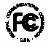 PUBLIC NOTICEReport No. 599Media Bureau Call Sign Actions02/03/2017Call SignServiceRequested ByCityStateFile-NumberFormer Call SignKUTCFMRADIO RANCHO, LLCGUNNISONUTBALH-20161118ACDKMGRWCVL-FMFMSAGA COMMUNICATIONS OF CHARLOTTESVILLE, LLCCHARLOTTESVILLEVABALH-20170120AAOWUVAWOHKFMEDUCATIONAL MEDIA FOUNDATIONASHTABULAOH20161208ACEWOHAWXNIFMRHODE ISLAND PUBLIC RADIO, INCORPORATEDNORTH DARTMOUTHMA20170104AATWUMDRow NumberEffective DateCall SignServiceAssigned ToCityStateFile NumberFormer Call Sign101/01/2017KQGOFMNORTHERN LIGHTS BROADCASTING, LLCEDINAMNKTWN-FM201/01/2017WGHCFMTOCCOA FOUNDATION, INC.TALLULAH FALLSGAWHTD301/01/2017WHTDAMGEORGIA-CAROLINA RADIOCASTING COMPANY, LLCELBERTONGAWSGC401/01/2017WUCTAMSTONECOM COOKEVILLE, LLCALGOODTNWATX501/01/2017WWSO-LPFLHILLSVILLE RADIO FOR KIDSHILLSVILLEVAWXJX-LP601/02/2017WLUIAMSOUTHERN BELLE, LLCLEWISTOWNPAWIEZ701/02/2017WOJY-LPFLBIRTHRIGHT OF HATTIESBURG, INC.HATTIESBURGMSWJPE-LP801/03/2017WYSNAMMORTENSON BROADCASTING CO. OF WEST VIRGINIA, LLCHUNTINGTONWVWZPS901/04/2017KCODAMDESERT COMMUNITY COLLEGE DISTRICT D/B/ACOLLEGE OF THE DESERTPALM SPRINGSCAKPTR1001/05/2017KAPKFMMAINSTREET BROADCASTING COMPANY, INC.BLANCACOKPDS1101/05/2017KJWLFMONE PUTTSAN JOAQUINCAKJZN1201/09/2017WJIEAMSALEM MEDIA OF MASSACHUSETTS, LLCLOUISVILLEKYWFIA1301/09/2017WXKYFMEDUCATIONAL MEDIA FOUNDATIONSTANFORDKYWXKY-FM1401/10/2017WDWR-LPFLAVE MARIA COMMUNITY RADIO INCAVA MARIAFL20131113BOWNew1501/10/2017WPYR-LPFLTHE SISTER DULCE FOUNDATION, INC.BATON ROUGELA20131115AUKNew1601/13/2017KDIL-LPFLFOUNDATION FOR COMMUNICATION OF CHRISTIAN FAITH AND CULTUREKENNEWICKWA20131115ABUNew1701/13/2017KQUA-LPFLUMPQUA WATERSHEDS, INC.ROSEBURGOR20131114AYENew1801/13/2017WTDY-FMFMCBS RADIO STATIONS INC.PHILADELPHIAPAWZMP1901/13/2017WYKBFMNIA BROADCASTING, INC.FERNANDINA BEACHFLWZDJ2001/15/2017WPLBAMA & J RADIO LLCPLATTSBURGHNYWTWK2101/16/2017KCPJ-LPFLCRETE PROGRESSIVE EDUCATIONAL BROADCASTING CORPORATIONCRETENE20131114BWSNew2201/16/2017KCVD-LPFLCASTLE VALLEY, INC., DBA AS 'DAYSTAR ADVENTIST ACADEMY'CASTLE VALLEYUT20131115ABZNew2301/16/2017KGCO-LPFLGREATER CRETE COMMERCIAL FREE RADIO CORPORATIONCRETENE20131114BXNNew2401/16/2017KHUG-LPFLSLOAN CANYON COMMUNICATIONSCASTAICCAKZPC-LP2501/16/2017WLLIAMFOREVER SOUTH LICENSES, LLCJACKSONTNWTJS2601/16/2017WLLI-FMFMFOREVER SOUTH LICENSES, LLCDYERTNWDYE2701/16/2017WNTIAMFM RADIO LICENSES, LLCSOMERSETPAWLLI2801/17/2017KBOG-LPFLBANDON COMMUNITY RADIOBANDONOR20131114BFJNew2901/17/2017KHBG-LPFLNATIONAL HISPANIC MEDIA COALITIONPASADENACA20131113BUHNew3001/17/2017KWQA-LPFLCHICO PEACE AND JUSTICE CENTERCHICOCA20131114BXPNew3101/18/2017KAYN-LPFLBAY CITY ARTS CENTERBAY CITYOR20131113BNINew3201/18/2017KVHZAMALASKA MULTIMEDIA, LLCWASILLAAKKKNI3301/18/2017KWDOFMJOHN EDWARD OSTLUNDFRESNOCAKJZN3401/18/2017KWLZFMMAPLETON LICENSE OF REDDING, LLCSHASTA LAKE CITYCAKQMS-FM3501/18/2017WGWY-LPFLMONSIGNOR ANDREW K. GWYNN, INCGREENVILLESC20131114AHDNew3601/19/2017KEJM-LPFLMINISTERIOS EL JORDAN CARTHAGEMO20131025ACNNew3701/19/2017KILB-LPFLAMAZING GRACE CHURCHPARONAR20131022AGPNew3801/20/2017KIBQFMRUFUS RESOURCES, LLCAUSTWELLTX20151008ABVNew3901/20/2017KIQY-LPFLFRIENDS OF MARION COUNTYSALEMOR20131114BSCNew4001/20/2017KQBQFMRUFUS RESOURCES, LLCMEYERSVILLETX20151008ABUNew4101/20/2017KQNS-LPFLNORTHSHORE BIBLE TRUTHSHALEIWAHI20131114ACCNew4201/20/2017KSZS-LPFLSOLAR GARDEN LEARNING AND ENTERTAINMENTDAVISCA20131115ABJNew4301/23/2017WCRM-LPFLTHE NEIGHBORHOOD NETWORKCOLUMBUSOHWCRS-LP4401/23/2017WCRS-LPFLTHE NEIGHBORHOOD NETWORKCOLUMBUSOHWCRM-LP4501/24/2017KBZIFMROBERT YOUNGMOORELANDOK20130708AAWNew4601/24/2017KDERFMHOUSTON CHRISTIAN BROADCASTERS, INC.COMSTOCKTX20160817AADKXQK4701/24/2017KZWS-LPFLMUSIC ONLY MAKES SENSEDAVISCA20131113BPONew4801/24/2017WHKQFMEXPRESSION PRODUCTION GROUP LLCLOUISAKYWZAQ4901/24/2017WPAK-FMFMMULTI-CULTURAL DIVERSITY RADIO, INC.TIGERTONWIWAUT5001/25/2017KTBP-LPFLFORT PECK ASSINIBOINE & SIOUX TRIBESPOPLARMT20131114AQFNew5101/25/2017WLZX-FMFMSAGA COMMUNICATIONS OF NEW ENGLAND, LLCNORTHAMPTONMAWLZX5201/26/2017KEER-LPFLSANACION DE FAMILIAHOUSTONTX20131114BLWNew5301/26/2017KFPP-LPFLWOODWARD CATHOLIC RADIO, INC.WOODWARDOK20131114BIBNew5401/26/2017WBNM-LPFLBELMONT ABBEY COLLEGEBELMONTNC20131114BDYNew5501/26/2017WMBOAMWOLF RADIO, INCAUBURNNYWNDR5601/26/2017WNDR-LPLPRENARD COMMUNICATIONS CORP.AUBURNNYWMBO-LP5701/27/2017KMDK-LDLDDTV AMERICA CORPORATIONMemphisTNK45MD-D5801/27/2017KOUV-LPFLRECORDING NWVANCOUVERWA20131114BTWNew5901/27/2017KXVY-LPFLWILSONVILLE RADIO PROJECTWILSONVILLEOR20131114BPENew6001/27/2017WQDE-LDLDKING FORWARD, INC.IndianapolisINW33DE-D6101/27/2017WSDI-LDLDKING FORWARD, INC.IndianapolisINW30DI-D6201/27/2017WUDM-LDLDKING FORWARD, INC.IndianapolisINW39DM-D6301/27/2017WVDM-LDLDDTV AMERICA CORPORATIONQUINCYILW40DM-D6401/30/2017KGXY-LPFLGALAXY CATMUIR BEACHCA20131115ABGNew6501/30/2017KWIFAMLEVINE/SCHWAB PARTNERSHIPCULVER CITYCA20140715ABONew6601/30/2017KZGIFMGERSON INFANTE-REINA,SEDRO-WOOLLEYWA20130724AFSNew6701/30/2017WDKEFMMIDWEST COMMUNICATIONS, INC.COLERAINEMNKGPZ6801/30/2017WVIGFMDLC MEDIA, INC.SEELYVILLEINWDKE6901/30/2017WWVRFMMIDWEST COMMUNICATIONS, INC.PARISILWBOW7001/30/2017WZJKFMDLC MEDIA, INC.WEST TERRE HAUTEINWWVR7101/31/2017KENH-LDLDDTV AMERICA CORPORATIONHOT SPRINGSARK41NH-D7201/31/2017KFKZ-LDLDDTV AMERICA CORPORATIONCedar RapidsIAK32KZ-D7301/31/2017KILW-LDLDDTV AMERICA CORPORATIONMinneapolisMNK28LW-D7401/31/2017KMKI-LDLDDTV AMERICA CORPORATIONCedar RapidsIAK46MK-D7501/31/2017KMQV-LDLDDTV AMERICA CORPORATIONMinneapolisMNK49MQ-D7601/31/2017KMZM-LDLDDTV AMERICA CORPORATIONCedar RapidsIAK34MM-D7701/31/2017KPDS-LDLDKING FORWARD, INC.WOLCOTTINW49DS-D7801/31/2017KQLP-LDLDDTV AMERICA CORPORATIONOmahaNEK41LP-D7901/31/2017KRLJ-LDLDDTV AMERICA CORPORATIONJOPLINMOK45LR-D8001/31/2017WDZC-LDLDDTV AMERICA CORPORATIONAUGUSTAGAW29DY-D8101/31/2017WEHG-LDLDDTV AMERICA CORPORATIONWAUSAUWIW29EH-D8201/31/2017WEKK-LDLDDTV AMERICA CORPORATIONWAUSAUWIW47EK-D8301/31/2017WFWG-LDLDDTV AMERICA CORPORATIONCROZETVAW38FW-D8401/31/2017WUDJ-LDLDDTV AMERICA CORPORATIONCROZETVAW35DJ-D-F C C-